СУМСЬКА МІСЬКА РАДАVIІ СКЛИКАННЯ LXVI СЕСІЯРІШЕННЯНа підставі рішення виконавчого комітету Сумської міської ради 
від 10 грудня 2019 року № 691, ураховуючи пропозиції Сумського міського голови Лисенко О.М., постійної комісії з питань планування соціально-економічного розвитку, бюджету, фінансів, розвитку підприємництва, торгівлі та послуг, регуляторної політики Сумської міської ради VII скликання, з метою ефективного споживання енергоресурсів у будівлях комунальних некомерційних підприємств Сумської міської ради, бюджетних установ, що утримуються за кошти Сумської міської об’єднаної територіальної громади, відповідно до Закону України «Про енергозбереження», «Про енергетичну ефективність будівель», керуючись статтею 25 Закону України «Про місцеве самоврядування в Україні», Сумська міська радаВИРІШИЛА:Затвердити Програму підвищення енергоефективності в бюджетній сфері Сумської міської об’єднаної територіальної громади на 2020-2022 роки  згідно з додатками.Управлінню капітального будівництва та дорожнього господарства Сумської міської ради (Шилов В.В.), управлінню освіти і науки Сумської 
міської ради (Данильченко А.М.), відділу культури Сумської міської 
ради (Цибульська Н.О.), відділу охорони здоров’я Сумської міської ради (Чумаченко О.Ю.), відділу бухгалтерського обліку та звітності Сумської міської ради (Костенко О.А.) щомісячно до 15 числа наступного за звітним інформувати департамент фінансів, економіки та інвестицій Сумської міської ради 
про хід виконання програмних заходів за відповідний період.Департаменту фінансів, економіки та інвестицій Сумської міської ради (Липова С.А.) щорічно до 1 травня звітувати Сумській міській раді про результати виконання програмних заходів.Організацію виконання даного рішення покласти на першого заступника міського голови Войтенка В.В.Сумський міський голова                                                                     О.М. ЛисенкоВиконавець: Липова С.А.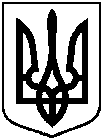 від 18 грудня 2019 року № 6108 – МР м. СумиПро Програму підвищення енергоефективності в бюджетній сфері Сумської міської об’єднаної територіальної громади на 2020-2022 роки